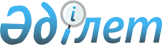 Шардара аудандық мәслихатының 2009 жылғы 23 желтоқсандағы N 25-181-IV "2010-2012 жылдарға арналған аудандық бюджет туралы" шешіміне өзгерістер енгізу туралы
					
			Күшін жойған
			
			
		
					Оңтүстік Қазақстан облысы Шардара аудандық мәслихатының 2010 жылғы 28 қазандағы N 37-279-IV шешімі. Оңтүстік Қазақстан облысы Шардара ауданының Әділет басқармасында 2010 жылғы 24 қарашада N 14-15-103 тіркелді. Қолданылу мерзімінің аяқталуына байланысты шешімнің күші жойылды - Оңтүстік Қазақстан облысы Шардара аудандық Әділет басқармасының 2011 жылғы 16 мамырдағы N 1113/05 хатымен      Ескерту. Қолданылу мерзімінің аяқталуына байланысты шешімнің күші жойылды - Оңтүстік Қазақстан облысы Шардара аудандық Әділет басқармасының 2011 жылғы 16 мамырдағы N 1113/05 хатымен.

      Қазақстан Республикасының 2008 жылғы 4 желтоқсандағы Бюджет Кодексінің 109-бабының 5-тармағына, Қазақстан Республикасының 2001 жылғы 23 қаңтардағы "Қазақстан Республикасындағы жергілікті мемлекеттік басқару және өзін-өзі басқару туралы" Заңының 6-бабының 1-тармағының 1) тармақшасына және "2010-2012 жылдарға арналған облыстық бюджет туралы" Оңтүстік Қазақстан облыстық мәслихатының 2009 жылғы 11 желтоқсандағы № 23/248-ІV шешіміне өзгерістер мен толықтырулар енгізу туралы" Оңтүстік Қазақстан облыстық мәслихатының 2010 жылғы 26 қазандағы № 34/346-ІV нормативтік құқықтық актілерді мемлекеттік тіркеу тізілімінде № 2040 санымен тіркелген шешіміне сәйкес, аудандық мәслихат ШЕШІМ ЕТТІ:



      1. «2010-2012 жылдарға арналған аудандық бюджет туралы» Шардара аудандық мәслихатының 2009 жылғы 23 желтоқсандағы № 25-181-ІV (Нормативтік құқықтық актілерді мемлекеттік тіркеу тізілімінде № 14-15-84 тіркелген, 2010 жылдың 15 қаңтарында аудандық «Шартарап-Шарайна» газетінің № 2-3-4 санында жарияланған) шешіміне мынадай өзгерістер енгізілсін:



      аталған шешімнің 1 тармағы мына мазмұндағы жаңа редакцияда жазылсын:

      «1) кірістер - 5 339 299 мың теңге, оның ішінде:

      салықтық түсімдер – 866 141 мың теңге;

      салықтық емес түсімдер – 3 858 мың теңге;

      негізгі капиталды сатудан түсетін түсімдер – 4 500 мың теңге;

      трансферттердің түсімдері – 4 464 800 мың теңге;

      1) шығындар – 5 364 012 мың теңге;

      2) таза бюджеттік кредиттеу – 10 247 мың теңге;

      бюджеттік кредиттер – 10 682 мың теңге;

      бюджеттік кредиттерді өтеу – 435 мың теңге;

      3) қаржы активтерімен операциялар бойынша сальдо – 0;

      4) бюджет тапшылығы - - 34 960 мың теңге;

      5) бюджет тапшылығын қаржыландыру – 34 960 мың теңге».



      Аталған шешімнің 1, 4, 5 қосымшалары осы шешімнің 1, 2, 3 қосымшаларына сәйкес жаңа редакцияда жазылсын.



      2. Осы шешім 2010 жылдың 1 қаңтарынан бастап қолданысқа енгізілсін.            Сессия төрағасы                            Т.Ағманұлы

      Аудандық мәслихат хатшысы                  Т.Бердібеков      

      Шардара аудандық мәслихатының

      2010 жылғы 28 қазандағы

      № 37-279-ІV шешіміне № 1-қосымша      Шардара аудандық мәслихатының

      2009 жылғы 23 желтоқсандағы

      № 25-181-ІV шешіміне № 1-қосымша       2010 ЖЫЛҒА АРНАЛҒАН АУДАНДЫҚ БЮДЖЕТ КІРІСТЕРІ

Шардара аудандық мәслихатының

2010 жылғы 28 қазандағы

№ 37-279-ІV шешіміне № 2-қосымшаШардара аудандық мәслихатының

2009 жылғы 23 желтоқсандағы

№ 25-181-ІV шешіміне № 4-қосымша       2010 жылғы Шардара ауданының бюджетінде даму бағдарламаларына қаралған қаржылар

Шардара аудандық мәслихатының

2010 жылғы 28 қазандағы

№ 37-279-ІV шешіміне № 3-қосымшаШардара аудандық мәслихатының

2009 жылғы 23 желтоқсандағы

№ 25-181-ІV шешіміне № 5-қосымша
					© 2012. Қазақстан Республикасы Әділет министрлігінің «Қазақстан Республикасының Заңнама және құқықтық ақпарат институты» ШЖҚ РМК
				СанаттарСанаттарСанаттарАтауыСомасы,

мың теңгеСыныптарСыныптарСыныптарСомасы,

мың теңгеІшкі сыныптарІшкі сыныптарСомасы,

мың теңгеКірістер 5339299
1Салықтық түсімдер.866141
112Жеке табыс салығы88281131Әлеуметтік салық83195141Мүлікке салынатын салықтар641549143Жер салығы8066144Көлік құралдарына салынатын салық25800145Бірыңғай жер салығы2500152Заңды және жеке тұлғалар бөлшек саудада өткізетін, өндірістік мұқтаждарына пайдаланатын бензин мен дизельдік майдың акцизі3250153Жер учаскелерін пайдаланғаны үшін төлем3642154Кәсіпкерлік және кәсіби қызметті жүргізгені үшін алынатын алымдар.5411155Тіркелген салықтар300181Мемлекеттік баж салығы414521Салықтық емес түсімдер3858
215Коммуналдық меншіктегі мүлікті жалдаудан түсетін кірістер600241Жергілікті мемлекеттік органдар салатын әкімшілік айыппұлдар мен санкциялар500261Салыққа жатпайтын өзге де алымдар275831Негізгі капиталды сатудан түсетін түсімдер4500
331Жерді тұрақты пайдалану мен сатудан түсетін түсім450042Трансферттерден түсетін түсімдер4464800
422Ағымдағы нысаналы трансферттер526495422Нысаналы даму трансферттері808489422Субвенциялар3129816КодтарКодтарКодтарКодтарАтауы
Сомасы,

мың теңгеФункционалдық топФункционалдық топФункционалдық топФункционалдық топФункционалдық топСомасы,

мың теңгеКіші функцияКіші функцияКіші функцияКіші функцияСомасы,

мың теңгеБюджеттік бағдарламалардың әкімшісіБюджеттік бағдарламалардың әкімшісіБюджеттік бағдарламалардың әкімшісіСомасы,

мың теңгекіші бағдарламакіші бағдарламаСомасы,

мың теңгеШығындар5364012
1Жалпы сипаттағы мемлекеттiк қызметтер262607
1Мемлекеттiк басқарудың жалпы функцияларын орындайтын өкiлдi, атқарушы және басқа органдар240533
112Аудан (облыстық маңызы бар қала) мәслихатының аппараты19061001Аудан (облыстық маңызы бар қала) мәслихатының қызметін қамтамасыз ету18611004Мемлекеттік органдарды материалдық-техникалық жарақтандыру450122Аудан (облыстық маңызы бар қала) әкімінің аппараты77393001Аудан (облыстық маңызы бар қала) әкімінің қызметін қамтамасыз ету жөніндегі қызметтер63999004Мемлекеттік органдарды материалдық-техникалық жабдықтандыру13394123Қаладағы аудан, аудандық маңызы бар қала, кент, ауыл (село), ауылдық (селолық) округ әкімінің аппараты144079001Қаладағы ауданның, аудандық маңызы бар қаланың, кенттің, ауылдың (селоның), ауылдық (селолық) округтің әкімі аппаратының қызметін қамтамасыз ету141727023Мемлекеттік органдарды материалдық-техникалық жарақтандыру23522Қаржылық қызмет988
459Ауданның (облыстық маңызы бар қаланың) экономика және қаржы бөлімі988003Салық салу мақсатында мүлікті бағалауды жүргізу9889Басқа да жалпы сипаттағы мемлекеттік қызметтер21086459Ауданның (облыстық маңызы бар қаланың) экономика және қаржы бөлімі21086001Экономикалық саясатты, қалыптастыру мен дамыту, мемлекеттік жоспарлау ауданның (облыстық маңызы бар қаланың) бюджеттік атқару және коммуналдық меншігін басқару саласындағы мемлекеттік саясатты іске асыру жөніндегі қызметтер20366017Мемлекеттік органдарды материалдық-техникалық жарақтандыру7202Қорғаныс10230
1Әскери мұқтаждар9230
122Аудан (облыстық маңызы бар қала) әкімінің аппараты9230005Жалпыға бірдей әскери міндетті атқару шеңберіндегі іс-шаралар92302Төтенше жағдайлар жөніндегі жұмыстарды ұйымдастыру1000122Аудан (облыстық маңызы бар қала) әкімінің аппараты1000006Аудан (облыстық маңызы бар қала) ауқымындағы төтенше жағдайлардың алдын алу және оларды жою10004Бiлiм беру3606525
1Мектепке дейiнгi тәрбие және оқыту202426
123Қаладағы аудан, аудандық маңызы бар қала, кент, ауыл (село), ауылдық (селолық) округ әкімінің аппараты117707004Мектепке дейінгі тәрбие ұйымдарын қолдау117707464Ауданның (облыстық маңызы бар қаланың) білім бөлімі84719009Мектепке дейінгі тәрбие ұйымдарының қызметін қамтамасыз ету847192Бастауыш, негізгі орта және жалпы орта бiлiм беру2614130
123Қаладағы аудан, аудандық маңызы бар қала, кент, ауыл (село), ауылдық (селолық) округ әкімінің аппараты1240005Ауылдық жерлерде балаларды мектепке тегін алып баруды және кері алып келуді ұйымдастыру1240464Ауданның (облыстық маңызы бар қаланың) білім беру бөлімі2612890003Жалпы білім беру2539948006Балалар мен жасөспірімдер үшін қосымша білім беру729429Бiлiм беру саласындағы өзге де қызметтер789969
464Ауданның (облыстық маңызы бар қаланың) білім беру бөлімі90428001Жергілікті деңгейде білім беру саласындағы мемлекеттік саясатты іске асыру жөніндегі қызметтер15412005Ауданның (облыстық маңызы бар қаланың) мемлекеттік білім беру саласындағы мекемелер үшін оқулықтар мен оқу - әдістемелік кешендерді сатып алу және жеткізу31545007Аудандық (қалалалық) ауқымдағы мектеп олимпиадаларын және мектептен тыс іс-шараларды өткiзу436011Өңірлік жұмыспен қамту және кадрларды қайта даярлау стратегиясын іске асыру шеңберінде білім беру объектілерін күрделі, ағымды жөндеу42931013Мемлекеттік органдарды материалдық-техникалық жарақтандыру104467Ауданның (облыстық маңызы бар қаланың) құрылыс бөлімі699541037Білім беру объектілерін салу және реконструкциялау6995416Әлеуметтiк көмек және әлеуметтiк қамсыздандыру195092
2Әлеуметтiк көмек170831451Ауданның (облыстық маңызы бар қаланың) жұмыспен қамту және әлеуметтік бағдарламалар бөлімі170831002Еңбекпен қамту бағдарламасы55747005Мемлекеттік атаулы әлеуметтік көмек1413006Тұрғын үй көмегі3632007Жергілікті өкілетті органдардың шешімі бойынша азаматтардың жекелеген топтарына әлеуметтік көмек8219014Мұқтаж азаматтарға үйде әлеуметтiк көмек көрсету8592Жергілікті бюджет қаражаты есебінен859201618 жасқа дейіні балаларға мемлекеттік жәрдемақылар80911017Мүгедектерді оңалту жеке бағдарламасына сәйкес,мұқтаж мүгедектерді арнайы гигиеналық құралдармен қамтамасыз етуге жеке көмекшілердің қызмет көрсетуі5972019Ұлы Отан соғысындағы Жеңістің 65 жылдығына Ұлы Отан соғысының қатысушылары мен мүгедектерінің жол жүруін қамтамасыз ету243020Ұлы Отан соғысындағы Жеңістің 65 жылдығына Ұлы Отан соғысының қатысушылары мен мүгедектеріне біржолғы материалдық көмекті төлеу61029Әлеуметтiк көмек және әлеуметтiк қамтамасыз ету салаларындағы өзге де қызметтер24261
451Ауданның (облыстық маңызы бар қаланың) жұмыспен қамту және әлеуметтік бағдарламалар бөлімі24261001Жергілікті деңгейде халық үшін әлеуметтік бағдарламаларды жұмыспен қамтуды қамтамасыз етуді іске асыру саласындағы мемлекеттік саясатты іске асыру жөніндегі қызметтер23953011Жәрдемақыларды және басқа да әлеуметтік төлемдерді есептеу, төлеу мен жеткізу бойынша қызметтерге ақы төлеу218022Мемлекеттік органдарды материалдық-техникалық жарақтандыру907Тұрғын үй-коммуналдық шаруашылық539946
1Тұрғын үй шаруашылығы126101
467Ауданның (облыстық маңызы бар қаланың) құрылыс бөлімі126101003Мемлекеттік коммуналдық тұрғын үй қорының тұрғын үй құрылысы және (немесе) сатып алу12806004Инженерлік коммуникациялық инфрақұрылымды дамыту, жайластыру және (немесе) сатып алу1132952Коммуналдық шаруашылық362190
458Ауданның (облыстық маңызы бар қаланың) тұрғын үй-коммуналдық шаруашылығы, жолаушылар көлігі және автомобиль жолдары бөлімі41543012Сумен жабдықтау және су бөлу жүйесінің қызмет етуі41543467Ауданның (облыстық маңызы бар қаланың) құрылыс бөлімі320647005Коммуналдық шаруашылығын дамыту6500006Сумен жабдықтау жүйесін дамыту 22950031Өңірлік жұмыспен қамту және кадрларды қайта даярлау стратегиясын іске асыру шеңберінде инженерлік коммуникациялық инфрақұрылымды дамыту2911973Елді-мекендерді көркейту51655
123Қаладағы аудан, аудандық маңызы бар қала, кент, ауыл (село), ауылдық (селолық) округ әкімінің аппараты432010Жерлеу орындарын күтіп ұстау және туысы жоқ адамдарды жерлеу432458Ауданның (облыстық маңызы бар қаланың) тұрғын үй-коммуналдық шаруашылығы, жолаушылар көлігі және автомобиль жолдары бөлімі51223015Елдi мекендердегі көшелердi жарықтандыру5400016Елдi мекендердiң санитариясын қамтамасыз ету7560018Елдi мекендердi абаттандыру және көгалдандыру382638Мәдениет, спорт, туризм және ақпараттық кеңістiк146743
1Мәдениет саласындағы қызмет31755
123Қаладағы аудан, аудандық маңызы бар қала, кент, ауыл (село), ауылдық (селолық) округ әкімінің аппараты9940006Жергілікті деңгейде мәдени-демалыс жұмыстарын қолдау9940455Ауданның (облыстық маңызы бар қаланың) мәдениет және тілдерді дамыту бөлімі21815003Мәдени-демалыс жұмысын қолдау218152Спорт54905
465Ауданның (облыстық маңызы бар қаланың) Дене шынықтыру және спорт бөлімі54905005Ұлттық және бұқаралық спорт түрлерін дамыту43342006Аудандық (облыстық маңызы бар қалалық) деңгейде спорттық жарыстар өткiзу5788007Әртүрлi спорт түрлерi бойынша аудан (облыстық маңызы бар қала) құрама командаларының мүшелерiн дайындау және олардың облыстық спорт жарыстарына қатысуы57753Ақпараттық кеңiстiк33308
455Ауданның (облыстық маңызы бар қаланың) мәдениет және тілдерді дамыту бөлімі23108006Аудандық (қалалық) кiтапханалардың жұмыс iстеуi23108456Ауданның (облыстық маңызы бар қаланың) ішкі саясат бөлімі10200002Бұқаралық ақпарат құралдары арқылы мемлекеттiк ақпарат саясатын жүргізу жөніндегі қызметтер102009Мәдениет, спорт, туризм және ақпараттық кеңiстiктi ұйымдастыру жөнiндегi өзге де қызметтер26775
455Ауданның (облыстық маңызы бар қаланың) мәдениет және тілдерді дамыту бөлімі6882001Жергілікті деңгейде тілдерді және мәдениетті дамыту саласындағы мемлекеттік саясатты іске асыру жөніндегі қызметтер6762011Мемлекеттік органдарды материалдық-техникалық жарақтандыру120456Ауданның (облыстық маңызы бар қаланың) ішкі саясат бөлімі11633001Жергілікті деңгейде ақпарат, мемлекеттілікті нығайту және азаматтардың әлеуметтік сенімділігін қалыптастыру саласында мемлекеттік саясатты іске асыру жөніндегі қызметтер11513007Мемлекеттік органдарды материалдық-техникалық жарақтандыру110465Ауданның (облыстық маңызы бар қаланың) Дене шынықтыру және спорт бөлімі8270001Жергілікті деңгейде дене шынықтыру және спорт саласындағы мемлекеттік саясатты іске асыру жөніндегі қызметтер8150008Мемлекеттік органдарды материалдық-техникалық жарақтандыру1209Отын-энергетика кешені және жер қойнауын пайдалану4650
9Отын-энергетика кешені және жер қойнауын пайдалану саласындағы өзге де қызметтер4650
467Ауданның (облыстық маңызы бар қаланың) құрылыс бөлімі4650009Жылу энергетикалық жүйені дамыту465010Ауыл, су, орман, балық шаруашылығы, ерекше қорғалатын табиғи аумақтар, қоршаған ортаны және жануарлар дүниесін қорғау, жер қатынастары111611
1Ауыл шаруашылығы16823
454Ауданның (облыстық маңызы бар қаланың) кәсіпкерлік және ауыл шаруашылығы бөлімі1507099Республикалық бюджеттен берілетін нысаналы трансферттер есебінен ауылдық елді мекендер саласының мамандарын әлеуметтік қолдау шараларын іске асыру1507473Ауданның ветеринария бөлімі15316001Жергілікті деңгейде ветеринария саласындағы мемлекеттік саясатты іске асыру жөніндегі қызметтер6031004Мемлекеттік органдарды материалдық-техникалық жарақтандыру160009Жануарлардың энзоотиялық аурулары бойынша ветеринариялық іс-шараларды жүргізу91256Жер қатынастары10312
463Ауданның (облыстық маңызы бар қаланың) жер қатынастары бөлімі10312001Аудан (облыстық маңызы бар қала) аумағында жер қатынастарын реттеу саласындағы мемлекеттік саясатты іске асыру жөніндегі қызметтер10192008Мемлекеттік органдарды материалдық-техникалық жарақтандыру1209Ауыл, су, орман, балық шаруашылығы және қоршаған ортаны қорғау мен жер қатынастары саласындағы өзге де қызметтер84476123Қаладағы аудан, аудандық маңызы бар қала, кент, ауыл (село), ауылдық (селолық) округ әкімінің аппараты37672019Өңірлік жұмыспен қамту және кадрларды қайта даярлау стратегиясын іске асыру шеңберінде ауылдарда (селоларда), ауылдық (селолық) округтерде әлеуметтік жобаларды қаржыландыру37672Республикалық бюджеттен берілетін трансферттер есебінен37672473Ауданның ветеринария бөлімі46804011Эпизоотияға қарсы іс-шаралар жүргізу4680411Өнеркәсіп, сәулет, қала құрылысы және құрылыс қызметі53934
2Сәулет, қала құрылысы және құрылыс қызметі53934
467Ауданның (облыстық маңызы бар қаланың) құрылыс бөлімі44979001Жергілікті деңгейде құрылыс саласындағы мемлекеттік саясатты іске асыру жөніндегі қызметтер44700018Мемлекеттік органдарды материалдық-техникалық жарақтандыру279468Ауданның (облыстық маңызы бар қаланың) сәулет және қала құрылысы бөлімі8955001Жергілікті деңгейде сәулет және қала құрылысы саласындағы мемлекеттік саясатты іске асыру жөніндегі қызметтер5647003Ауданның қала құрылысы даму аумағын және елді мекендердің бас жоспарлары схемаларын әзірлеу3200005Мемлекеттік органдарды материалдық-техникалық жарақтандыру10812Көлiк және коммуникация330230
1Автомобиль көлiгi212331
458Ауданның (облыстық маңызы бар қаланың) тұрғын үй-коммуналдық шаруашылығы, жолаушылар көлігі және автомобиль жолдары бөлімі212331022Көлік инфрақұрылымын дамыту150000023Автомобиль жолдарының жұмыс істеуін қамтамасыз ету623319Көлік және коммуникациялар саласындағы өзге де қызметтер117899458Ауданның (облыстық маңызы бар қаланың) тұрғын үй-коммуналдық шаруашылығы, жолаушылар көлігі және автомобиль жолдары бөлімі117899008Өңірлік жұмыспен қамту және кадрларды қайта даярлау стратегиясын іске асыру шеңберінде аудандық маңызы бар автомобиль жолдарын, қала және елді-мекендер көшелерін жөндеу және ұстау11789913Басқалар45232
9Басқалар45232
454Ауданның (облыстық маңызы бар қаланың) кәсіпкерлік және ауыл шаруашылығы бөлімі20065001Жергілікті деңгейдегі кәсіпкерлік, өнеркәсіп және ауыл шаруашылығы саласындағы мемлекеттік саясатты іске асыру жөніндегі қызметтер18325008Мемлекеттік органдарды материалдық-техникалық жарақтандыру1740458Ауданның (облыстық маңызы бар қаланың) тұрғын үй-коммуналдық шаруашылығы, жолаушылар көлігі және автомобиль жолдары бөлімі15045001Жергілікті деңгейде тұрғын үй-коммуналдық шаруашылық, жолаушылар көлігі және автомобиль жолдары саласындағы мемлекеттік саясатты іске асыру жөніндегі қызметтер14925014Мемлекеттік органдарды материалдық-техникалық жарақтандыру120459Ауданның (облыстық маңызы бар қаланың) экономика және қаржы бөлімі10122
012Ауданның (облыстық маңызы бар қаланың) жергілікті атқарушы органының резерві1012215Трансферттер57212
1Трансферттер57212
459Ауданның экономика және қаржы бөлімі57212006Нысаналы пайдаланылмаған (толық пайдаланылмаған) трансферттерді қайтару7020Бюджет саласындағы еңбекақы төлеу қорының өзгеруіне байланысты жоғары тұрған бюджеттерге берілетін ағымдағы нысаналы трансферттер57205ІІІ. Таза бюджеттік кредит беру10247
Бюджеттік кредиттер10682
БЮДЖЕТТІК КРЕДИТТЕРДІ ӨТЕУ435
ІV. ҚАРЖЫ АКТИВТЕРІМЕН ЖАСАЛАТЫН ОПЕРАЦИЯЛАР БОЙЫНША САЛЬДО0
V. БЮДЖЕТ ТАПШЫЛЫҒЫ (АРТЫҚШЫЛЫҒЫ)-34960
VІ. БЮДЖЕТ ТАПШЫЛЫҒЫН ҚАРЖЫЛАНДЫРУ (АРТЫҚШЫЛЫҚТЫ ПАЙДАЛАНУ)34960
БЮДЖЕТТІК ҚАРАЖАТЫ ҚАЛДЫҚТАРЫНЫҢ ҚОЗҒАЛЫСЫ24545
Функционалдық топФункционалдық топФункционалдық топФункционалдық топФункционалдық топСомасы,

мың теңге 2010Кіші функцияКіші функцияКіші функцияКіші функцияСомасы,

мың теңге 2010Бюджеттік бағдарлама әкімшісіБюджеттік бағдарлама әкімшісіБюджеттік бағдарлама әкімшісіСомасы,

мың теңге 2010БағдарламаБағдарламаСомасы,

мың теңге 2010АтауыСомасы,

мың теңге 20104Білім беру6995419Білім беру саласындағы өзге де қызметтер699541467Ауданның (облыстық маңызы бар қаланың) құрылыс бөлімі699541037Білім беру объектілерін салу және реконструкциялау6995417Тұрғын үй-коммуналдық шаруашылық4467481Тұрғын үй шаруашылық126101467Ауданның (облыстық маңызы бар қаланың) құрылыс бөлімі126101003Мемлекеттік коммуналдық тұрғын үй қорының тұрғын үй құрылысы және (немесе) сатып алу12806004Инженерлік коммуникациялық инфрақұрылымды дамыту, жайластыру және (немесе) сатып алу113295Республикалық бюджеттен берілетін трансферттер есебінен 1132952Коммуналдық шаруашылық320647467Ауданның (облыстық маңызы бар қаланың) құрылыс бөлімі320647005Коммуналдық шаруашылығын дамыту6500006Сумен жабдықтау жүйесін дамыту22950031Өңірлік жұмыспен қамту және кадрларды қайта даярлау стратегиясын іске асыру шеңберінде инженерлік коммуникациялық инфрақұрылымды дамыту2911979Отын-энергетика кешені және жер қойнауын пайдалану46509Отын-энергетика кешені және жер қойнауын пайдалану4650467Ауданның (облыстық маңызы бар қаланың) құрылыс бөлімі4650009Жылу-энергетикалық жүйені дамыту465012Көлік және коммуникация1500001Автомобиль көлігі150000458Ауданның (облыстық маңызы бар қаланың) тұрғын үй-коммуналдық шаруашылық, жолаушылар көлігі және автомобиль жолдары бөлімі150000022Көлік инфрақұрылымын дамыту150000Барлығы1 300 939Функционалдық топ Функционалдық топ Функционалдық топ Функционалдық топ Функционалдық топ Сомасы, мың теңгеКіші функцияКіші функцияКіші функцияКіші функцияСомасы, мың теңгеБюджеттік бағдарламалардың әкімшісіБюджеттік бағдарламалардың әкімшісіБюджеттік бағдарламалардың әкімшісіСомасы, мың теңгеБағдарламаБағдарламаСомасы, мың теңге11123Қаладағы аудан, аудандық маңызы бар қала, кент, ауыл (село), ауылдық (селолық) округ әкімінің аппараты144079001Қаладағы ауданның, аудандық маңызы бар қаланың, кенттің, ауылдың (селоның), ауылдық (селолық) округтің әкімі аппаратының қызметін қамтамасыз ету141727023Мемлекеттік органдарды материалдық-техникалық жарақтандыру23524Білім беру1189471Мектепке дейінгі тәрбие және оқыту117707123Қаладағы аудан, аудандық маңызы бар қала, кент, ауыл (село), ауылдық (селолық) округ әкімінің аппараты117707004Мектепке дейінгі тәрбие ұйымдарын қолдау1177072Бастауыш, негізгі орта және жалпы орта білім беру1240123Қаладағы аудан, аудандық маңызы бар қала, кент, ауыл (село), ауылдық (селолық) округ әкімінің аппараты1240005Ауылдық (селолық) жерлерде балаларды мектепке дейін тегін алып баруды және кері алып келуді ұйымдастыру12408Мәдениет, спорт, туризм және ақпараттық кеңістік99401Мәдениет саласындағы қызмет9940123Қаладағы аудан, аудандық маңызы бар қала, кент, ауыл (село), ауылдық (селолық) округ әкімінің аппараты9940006Жергілікті деңгейде мәдени-демалыс жұмыстарын қолдау994010Ауыл, су, орман, балық шаруашылығы, ерекше қорғалатын табиғи аумақтар, қоршаған ортаны және жануарлар дүниесін қорғау, жер қатынастары376729Ауыл, су, орман, балық шаруашылығы, және қоршаған ортаны қорғау мен жер қатынастары саласындағы өзге де қызметтер37672123Қаладағы аудан, аудандық маңызы бар қала, кент, ауыл (село), ауылдық (селолық) округ әкімінің аппараты37672019Өңірлік жұмыспен қамту және кадрларды қайта даярлау стратегиясын іске асыру шеңберінде ауылдарда (селоларда), ауылдық (селолық) округтерде әлеуметтік жобаларды қаржыландыру37672Шардара қаласы әкімінің аппараты Шардара қаласы әкімінің аппараты Шардара қаласы әкімінің аппараты Шардара қаласы әкімінің аппараты Шардара қаласы әкімінің аппараты 3243611123Қаладағы аудан, аудандық маңызы бар қала, кент, ауыл (село), ауылдық (селолық) округ әкімінің аппараты32046001Қаладағы ауданның, аудандық маңызы бар қаланың, кенттің, ауылдың (селоның), ауылдық (селолық) округтің әкімі аппаратының қызметін қамтамасыз ету31644023Мемлекеттік органдарды материалдық-техникалық жарақтандыру4024Білім беру3902Бастауыш, негізгі орта және жалпы орта білім беру390123Қаладағы аудан, аудандық маңызы бар қала, кент, ауыл (село), ауылдық (селолық) округ әкімінің аппараты390005Ауылдық (селолық) жерлерде балаларды мектепке дейін тегін алып баруды және кері алып келуді ұйымдастыру390Жаушықұм ауыл округі әкімінің аппараты Жаушықұм ауыл округі әкімінің аппараты Жаушықұм ауыл округі әкімінің аппараты Жаушықұм ауыл округі әкімінің аппараты Жаушықұм ауыл округі әкімінің аппараты 963111123Қаладағы аудан, аудандық маңызы бар қала, кент, ауыл (село), ауылдық (селолық) округ әкімінің аппараты9281001Қаладағы ауданның, аудандық маңызы бар қаланың, кенттің, ауылдың (селоның), ауылдық (селолық) округтің әкімі аппаратының қызметін қамтамасыз ету9086023Мемлекеттік органдарды материалдық-техникалық жарақтандыру1954Білім беру3502Бастауыш, негізгі орта және жалпы орта білім беру350123Қаладағы аудан, аудандық маңызы бар қала, кент, ауыл (село), ауылдық (селолық) округ әкімінің аппараты350005Ауылдық (селолық) жерлерде балаларды мектепке дейін тегін алып баруды және кері алып келуді ұйымдастыру350Қ.Тұрысбеков ауылдық округі әкімінің аппараты Қ.Тұрысбеков ауылдық округі әкімінің аппараты Қ.Тұрысбеков ауылдық округі әкімінің аппараты Қ.Тұрысбеков ауылдық округі әкімінің аппараты Қ.Тұрысбеков ауылдық округі әкімінің аппараты 1378511123Қаладағы аудан, аудандық маңызы бар қала, кент, ауыл (село), ауылдық (селолық) округ әкімінің аппараты12785001Қаладағы ауданның, аудандық маңызы бар қаланың, кенттің, ауылдың (селоның), ауылдық (селолық) округтің әкімі аппаратының қызметін қамтамасыз ету12590023Мемлекеттік органдарды материалдық-техникалық жарақтандыру1954Білім беру10001Мектепке дейінгі тәрбие және оқыту1000123Қаладағы аудан, аудандық маңызы бар қала, кент, ауыл (село), ауылдық (селолық) округ әкімінің аппараты1000004Мектепке дейінгі тәрбие ұйымдарын қолдау1000Ақшеңгелді ауылдық округі әкімінің аппараты Ақшеңгелді ауылдық округі әкімінің аппараты Ақшеңгелді ауылдық округі әкімінің аппараты Ақшеңгелді ауылдық округі әкімінің аппараты Ақшеңгелді ауылдық округі әкімінің аппараты 1134411123Қаладағы аудан, аудандық маңызы бар қала, кент, ауыл (село), ауылдық (селолық) округ әкімінің аппараты11344001Қаладағы ауданның, аудандық маңызы бар қаланың, кенттің, ауылдың (селоның), ауылдық (селолық) округтің әкімі аппаратының қызметін қамтамасыз ету11149023Мемлекеттік органдарды материалдық-техникалық жарақтандыру195Сүткент ауылдық округі әкімінің аппараты Сүткент ауылдық округі әкімінің аппараты Сүткент ауылдық округі әкімінің аппараты Сүткент ауылдық округі әкімінің аппараты Сүткент ауылдық округі әкімінің аппараты 3314011123Қаладағы аудан, аудандық маңызы бар қала, кент, ауыл (село), ауылдық (селолық) округ әкімінің аппараты10453001Қаладағы ауданның, аудандық маңызы бар қаланың, кенттің, ауылдың (селоның), ауылдық (селолық) округтің әкімі аппаратының қызметін қамтамасыз ету10258023Мемлекеттік органдарды материалдық-техникалық жарақтандыру1954Білім беру226871Мектепке дейінгі тәрбие және оқыту22687123Қаладағы аудан, аудандық маңызы бар қала, кент, ауыл (село), ауылдық (селолық) округ әкімінің аппараты22687004Мектепке дейінгі тәрбие ұйымдарын қолдау22687Достық ауылдық округі әкімінің аппараты Достық ауылдық округі әкімінің аппараты Достық ауылдық округі әкімінің аппараты Достық ауылдық округі әкімінің аппараты Достық ауылдық округі әкімінің аппараты 1418511123Қаладағы аудан, аудандық маңызы бар қала, кент, ауыл (село), ауылдық (селолық) округ әкімінің аппараты9195001Қаладағы ауданның, аудандық маңызы бар қаланың, кенттің, ауылдың (селоның), ауылдық (селолық) округтің әкімі аппаратының қызметін қамтамасыз ету9000023Мемлекеттік органдарды материалдық-техникалық жарақтандыру1958Мәдениет, спорт, туризм және ақпараттық кеңістік49901Мәдениет саласындағы қызмет4990123Қаладағы аудан, аудандық маңызы бар қала, кент, ауыл (село), ауылдық (селолық) округ әкімінің аппараты4990006Жергілікті деңгейде мәдени-демалыс жұмыстарын қолдау4990Қоссейіт ауылдық округі әкімінің аппараты Қоссейіт ауылдық округі әкімінің аппараты Қоссейіт ауылдық округі әкімінің аппараты Қоссейіт ауылдық округі әкімінің аппараты Қоссейіт ауылдық округі әкімінің аппараты 1039811123Қаладағы аудан, аудандық маңызы бар қала, кент, ауыл (село), ауылдық (селолық) округ әкімінің аппараты9398001Қаладағы ауданның, аудандық маңызы бар қаланың, кенттің, ауылдың (селоның), ауылдық (селолық) округтің әкімі аппаратының қызметін қамтамасыз ету9203023Мемлекеттік органдарды материалдық-техникалық жарақтандыру1954Білім беру10001Мектепке дейінгі тәрбие және оқыту1000123Қаладағы аудан, аудандық маңызы бар қала, кент, ауыл (село), ауылдық (селолық) округ әкімінің аппараты1000004Мектепке дейінгі тәрбие ұйымдарын қолдау1000Көксу ауылдық округі әкімінің аппараты Көксу ауылдық округі әкімінің аппараты Көксу ауылдық округі әкімінің аппараты Көксу ауылдық округі әкімінің аппараты Көксу ауылдық округі әкімінің аппараты 3079011123Қаладағы аудан, аудандық маңызы бар қала, кент, ауыл (село), ауылдық (селолық) округ әкімінің аппараты16247001Қаладағы ауданның, аудандық маңызы бар қаланың, кенттің, ауылдың (селоның), ауылдық (селолық) округтің әкімі аппаратының қызметін қамтамасыз ету16052023Мемлекеттік органдарды материалдық-техникалық жарақтандыру1954Білім беру145431Мектепке дейінгі тәрбие және оқыту14543123Қаладағы аудан, аудандық маңызы бар қала, кент, ауыл (село), ауылдық (селолық) округ әкімінің аппараты14543004Мектепке дейінгі тәрбие ұйымдарын қолдау14543Ұзын-ата ауылдық округі әкімінің аппараты Ұзын-ата ауылдық округі әкімінің аппараты Ұзын-ата ауылдық округі әкімінің аппараты Ұзын-ата ауылдық округі әкімінің аппараты Ұзын-ата ауылдық округі әкімінің аппараты 3849811123Қаладағы аудан, аудандық маңызы бар қала, кент, ауыл (село), ауылдық (селолық) округ әкімінің аппараты10839001Қаладағы ауданның, аудандық маңызы бар қаланың, кенттің, ауылдың (селоның), ауылдық (селолық) округтің әкімі аппаратының қызметін қамтамасыз ету10644023Мемлекеттік органдарды материалдық-техникалық жарақтандыру1954Білім беру276591Мектепке дейінгі тәрбие және оқыту27659123Қаладағы аудан, аудандық маңызы бар қала, кент, ауыл (село), ауылдық (селолық) округ әкімінің аппараты27659004Мектепке дейінгі тәрбие ұйымдарын қолдау27659Қазақстан ауылдық округі әкімінің аппараты Қазақстан ауылдық округі әкімінің аппараты Қазақстан ауылдық округі әкімінің аппараты Қазақстан ауылдық округі әкімінің аппараты Қазақстан ауылдық округі әкімінің аппараты 18319111123Қаладағы аудан, аудандық маңызы бар қала, кент, ауыл (село), ауылдық (селолық) округ әкімінің аппараты131373001Қаладағы ауданның, аудандық маңызы бар қаланың, кенттің, ауылдың (селоның), ауылдық (селолық) округтің әкімі аппаратының қызметін қамтамасыз ету13231023Мемлекеттік органдарды материалдық-техникалық жарақтандыру1954Білім беру513181Мектепке дейінгі тәрбие және оқыту50818123Қаладағы аудан, аудандық маңызы бар қала, кент, ауыл (село), ауылдық (селолық) округ әкімінің аппараты50818004Мектепке дейінгі тәрбие ұйымдарын қолдау508182Бастауыш, негізгі орта және жалпы орта білім беру500123Қаладағы аудан, аудандық маңызы бар қала, кент, ауыл (село), ауылдық (селолық) округ әкімінің аппараты500005Ауылдық (селолық) жерлерде балаларды мектепке дейін тегін алып баруды және кері алып келуді ұйымдастыру50010Ауыл, су, орман, балық шаруашылығы, ерекше қорғалатын табиғи аумақтар, қоршаған ортаны және жануарлар дүниесін қорғау, жер қатынастары376729Ауыл, су, орман, балық шаруашылығы, және қоршаған ортаны қорғау мен жер қатынастары саласындағы өзге де қызметтер37672123Қаладағы аудан, аудандық маңызы бар қала, кент, ауыл (село), ауылдық (селолық) округ әкімінің аппараты37672019Өңірлік жұмыспен қамту және кадрларды қайта даярлау стратегиясын іске асыру шеңберінде ауылдарда (селоларда), ауылдық (селолық) округтерде әлеуметтік жобаларды қаржыландыру37672Қызылқұм ауылдық округі әкімінің аппараты Қызылқұм ауылдық округі әкімінің аппараты Қызылқұм ауылдық округі әкімінің аппараты Қызылқұм ауылдық округі әкімінің аппараты Қызылқұм ауылдық округі әкімінің аппараты 1401511123Қаладағы аудан, аудандық маңызы бар қала, кент, ауыл (село), ауылдық (селолық) округ әкімінің аппараты9065001Қаладағы ауданның, аудандық маңызы бар қаланың, кенттің, ауылдың (селоның), ауылдық (селолық) округтің әкімі аппаратының қызметін қамтамасыз ету8870023Мемлекеттік органдарды материалдық-техникалық жарақтандыру1958Мәдениет, спорт, туризм және ақпараттық кеңістік49501Мәдениет саласындағы қызмет4950123Қаладағы аудан, аудандық маңызы бар қала, кент, ауыл (село), ауылдық (селолық) округ әкімінің аппараты4950006Жергілікті деңгейде мәдени-демалыс жұмыстарын қолдау4950